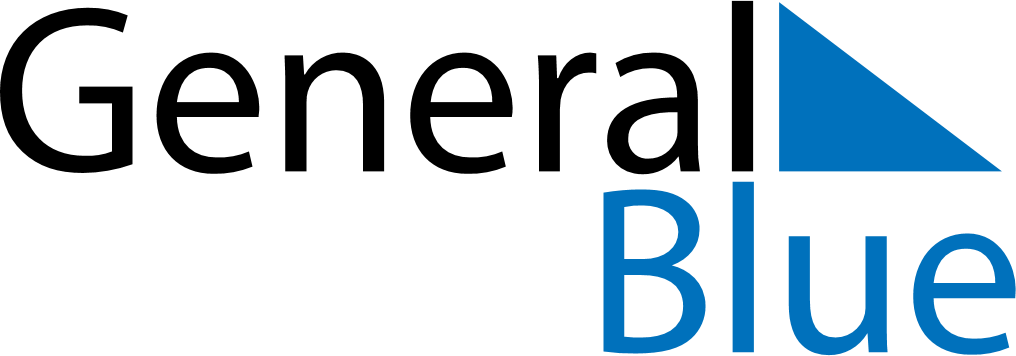 June 2025June 2025June 2025RomaniaRomaniaMondayTuesdayWednesdayThursdayFridaySaturdaySunday1Children’s Day2345678Pentecost9101112131415Whit Monday1617181920212223242526272829Flag Day30